ГАННІВСЬКИЙ ЛІЦЕЙПЕТРІВСЬКОЇ СЕЛИЩНОЇ РАДИ ОЛЕКСАНДРІЙСЬКОГО РАЙОНУКІРОВОГРАДСЬКОЇ ОБЛАСТІНАКАЗ02.01.2023 року                                                                                                                     № 1с. ГаннівкаПро виконання навчальних планіві програм в І семестрі 2022/2023 навчального рокуЗгідно з річним планом роботи ліцею був проведений аналіз виконання навчальних планів та програм у 1-9-х класах з усіх навчальних предметів у межах часу, відведеного робочим навчальним планом на вивчення предметів з 1 вересня по 23 грудня 2022/2023 навчального року.Перевірялася кількість годин, відведених на вивчення предметів за навчальними програмами, використання годин інваріантної та варіативної складових навчального плану; відповідність вивчення навчального матеріалу календарному плануванню; послідовність вивчення навчального матеріалу і дотримання кількості годин, визначених програмою на кожну тему; кількість проведених контрольних, лабораторних, практичних робіт згідно з графіком, творчих робіт, робіт з розвитку зв'язного мовлення, уроків позакласного читання; розподіл навчального матеріалу; оцінювання результатів навчальних досягнень учнів; проведення тематичного оцінювання навчальних досягнень учнів згідно з графіком тематичного оцінювання.Матеріали Ганнівського ліцею, Володимирівської філії Ганнівського ліцею, Іскрівської філії Ганнівського ліцею узагальнено в довідках (Додатки 1, 2, 3).На підставі вищезазначеногоНАКАЗУЮ:1. Навчальні програми з усіх навчальних предметів за І семестр 2022/2023 навчального року у 1-9 класах Ганнівської ліцею, Володимирівської філії Ганнівського ліцею, Іскрівської філії Ганнівського ліцею вважати виконаними.Заступнику директора з навчально-виховної роботи Ганнівського ліцею СОЛОМЦІ Т.В., заступнику завідувача Володимирівської філії Ганнівського ліцею ПОГОРЄЛІЙ Т.М., заступнику завідувача Іскрівської філії Ганнівського ліцею БОНДАРЄВІЙ Н.П.:1) довести до відома учителів-предметників підсумки виконання навчальних планів та програм у І семестрі 2022/2023 навчального року на нараді при директорові (завідувачеві) у січні 2023 року;2) постійно контролювати чітке планування та неухильне дотримання змісту навчальної програми та її вимог до виконання практичного мінімуму, не допускаючи перевантаження учнів. 3. Учителям-предметникам Ганнівського ліцею, Володимирівської філії Ганнівського ліцею, Іскрівської філії Ганнівського ліцею:1) у роботі керуватися чинними законодавчими документами та рекомендаціями;2) неухильно дотримуватися змісту навчальних програм та їх вимог до виконання практичних, лабораторних, контрольних робіт і тематичних робіт.4. Контроль за виконанням даного наказу покласти на заступника директора з навчально-виховної роботи Ганнівського ліцею РОБОТУ Н.А., завідувача Володимирівської філії Ганнівського ліцею МІЩЕНКО М. І., на  т.в.о. завідувача Іскрівської філії Ганнівського ліцею БАРАНЬКО Т.В.Директор                                                                                                 Ольга КАНІВЕЦЬЗ наказом ознайомлені:                                                                          Н.БондарєваМ.МіщенкоН.РоботаТ.ПогорєлаТ.СоломкаДодаток № 1до наказу директора від 02.01.2023 № 1Довідка про виконання навчальних планів і програм у І семестрі  2022/2023 навчального рокуГаннівського ліцеюВідповідно до плану роботи ліцею на 2022/2023 навчальний рікз аступник директора з навчально-виховної роботи Соломка Т.В. здійснила перевірку виконання учителями-предметниками навчальних планів та програм.В ході перевірки було виявлено, що в учителів-предметників наявні та оформлені: календарні плани роботи (погоджені на засіданнях шкільних методичних об’єднань, схвалені заступником директора); плани-графіки проведення контрольних робіт, тематичних атестацій, практичних, лабораторних робіт, відповідають їх календарному плануванню; навчальні плани і програми в усіх класах виконано в повному обсязі за змістом.Учителі здійснюють своєчасний контроль за рівнем розвитку компетентностей учнів шляхом усного опитування, тестування, проведення контрольних, самостійних, практичних та лабораторних робіт, тематичного оцінювання, систематичної перевірки ведення робочих та контрольних  зошитів, проведення аналізу контрольних робіт. Кількість письмових та усних контрольних робіт відповідає вимогам наказу МОН «Про затвердження критеріїв оцінювання навчальних досягнень учнів» та методичним рекомендаціям щодо заповнення сторінок журналу. Матеріал з усіх предметів вивчається послідовно, кількість годин, визначених на кожну тему, відповідає календарному плануванню.На підставі вищезазначеногоПРОПОНУЮ:1. Роботу учителів-предметників по виконанню навчальних планів та програм вважати задовільною.2. Заступнику директора з навчально-виховної роботи СОЛОМЦІ Т.В.:1) довести до відома учителів-предметників підсумки виконання навчальних планів та програм у 2022/2023 навчальному році на засіданні педагогічної ради.2) постійно контролювати чітке планування та неухильне дотримання змісту навчальної програми та її вимог до виконання практичного мінімуму, не допускаючи перевантаження учнів. 3. Учителям-предметникам:1) у роботі керуватися чинними законодавчими документами та рекомендаціями.2) неухильно дотримуватися змісту навчальних програм та їх вимог до виконання практичних, лабораторних, контрольних робіт і тематичних робіт.4. Контроль за виконанням даного наказу покласти на заступника директора з навчально-виховної роботи СОЛОМКУ Т.В.ЗДНВР                                                                                      Тетяна СОЛОМКАСічень 2023Додаток № 2до наказу директора від 02.01.2023 № 1Довідка про виконання навчальних планів і  програмза І семестр 2022/2023 навчального рокуВолодимирівської філії Ганнівського ліцеюРобота  Володимирівської філії Ганнівського ліцею в І семестрі в 2022/2023 навчальному році була спрямована на виконання Законів України «Про освіту», «Про загальну середню освіту», Національної доктрини розвитку освіти, Указів Президента України «Про невідкладні заходи щодо забезпечення функціонування та розвитку освіти України», « Про додаткові заходи щодо підвищення якості освіти в Україні», реалізацію державних, регіональних програм у галузі освіти, інших чинних законодавчих та нормативних документів.  Володимирівська філія Ганнівського ліцею здійснювала свою діяльність відповідно до Положення. Були створені оптимальні умови для забезпечення конституційного права кожного громадянина на доступну якісну освіту, отримання молоддю базової загальної середньої освіти за 9-річним терміном навчання, 12-бальною системою оцінювання навчальних досягнень учнів.У  І семестрі 2022/2023 навчального року освітній процес закладу освіти був організований відповідно до затверджених в установленому порядку річного навчального плану і річного плану роботи закладу.  Згідно плану  навчання у І семестрі тривало з 1 вересня по 23 грудня 2022 року.     Протягом  І семестру для учнів проводилися осінні канікули  з 24 жовтня по 30 жовтня 2022 року.   У календарно-тематичних планах у І семестрі 2022-2023 навчального року вагомих змін не було.Відповідно до річного плану в грудні 2022 року було здійснено аналіз виконання робочих навчальних планів і програм з навчальних дисциплін, під час яких враховувались їх особливості та результати різних видів контролю (фронтального, класно-узагальнюючого, тематичного), характеру контролю (оглядового, поточного, наступного).Результати перевірки показали, що виконання навчальних програм в 1-9 класах у межах часу, відведеного робочим навчальним планом закладу освіти на навчальний рік на вивчення предметів (кількість годин за програмою та фактична кількість використаних годин) збігається, відхилень від змісту навчальних програм не виявлено.Обов’язкова кількість тематичних контрольних робіт, оцінювань з усіх навчальних предметів, що визначена чинними навчальними програмами, дотримана, тематичне оцінювання рівня навчальних досягнень учнів за формою проведення було: усним, письмовим, різнорівневим тестуванням, практичною роботою відповідно до специфіки навчальних предметів; кількість обов’язкових лабораторних, практичнихробіт, передбачених чинними програмами з навчальних предметів, дотримана; варіативна складова робочого навчального плану в 1-9 классах виконана.У І семестрі 2022/2023 навчального року була активізована робота з організації факультативів.Були організовані факультативи:Факультативи викладалися за державними програмами.Протягом І семестру 2022/2023 н.р.вдосконалювалася система оцінювання навчальних досягнень учнів, як засобу гуманізації освіти. З урахуванням особливостей викладання навчальних предметів було визначено доцільність поточного оцінювання, основними видами оцінювання навчальних досягнень учнів з навчальних предметів у 5-9 класах було тематичне, в 1-4 класах – вербальне.За підсумками І семестру 2022/2023 н.р.із 92 учні 1-9 класів:43 учня 1-4 класів – вербальне оцінювання;49 учнів 5-9 класів – атестовані;Загальні результати навчальних досягнень учнів школи ІІ ступеня становлять:Успішність та якість знань учнів пов’язана з відвідуванням уроків. У закладі протягом багатьох років діє єдина загальношкільна система обліку відвідування учнями занять. Усі класні керівники організовують щоденний запис про відсутність учнів у класному журналі, відслідковують подання довідок від сімейних лікарів, пояснювальних записок від батьків та інших документів, що свідчать про причину відсутності. Завдяки такій роботі пропуски учнями занять без поважних причин зведені до мінімуму.   Навчальні плани та програми  з усіх предметів інваріантної складової робочого навчального плану виконано. РЕКОМЕНДАЦІЇ:1.Вважати виконаними навчальні програми і плани з усіх предметів інваріантної та варіативної частини робочого навчального плану школи в І семестрі та у 2022-2023 навчальному році. Продовжити виконання програмового матеріалу.До кінця навчального рокуПоточне оцінювання  здійснювати відповідно до критеріїв оцінювання знань, умінь, навичок учнів.Упродовж рокуПродовжувати виконувати  обов’язковий мінімум навчальних, контрольних робіт, передбачених   програмою, уроків  розвитку мовлення та позакласного    читання.Упродовж рокуСистематично виставляти тематичні семестрові, річні оцінки  відповідно до норм оцінювання із дотриманням об’єктивності та неупередженості.Упродовж року Постійно дотримувались  Інструктивно – методичних рекомендацій щодо організації та проведення контролю за знаннями учнів, заповнення сторінок журналу в умовах семестрової системи оцінювання навчальних досягнень учнів.  ПостійноЗаступник завідувача  з НВР                                                                  Тетяна ПОГОРЄЛАСічень 2023 Додаток № 3до наказу директора від 02.01.2023 № 1  Довідка про виконання навчальних планів і  програмза І семестр 2022/2023 навчального рокуІскрівської філії Ганнівського ліцеюЗ 26 грудня по 30 грудня  адміністрацією  школи була перевірена якість виконання вчителями навчальних програм і планів за І семестр 2022 – 2023 н. р.  З метою виявлення стану виконання навчальних програм  було проведено співбесіди адміністрації школи з вчителями, перевірка навчальної документації, класних журналів, календарних та поурочних планів, зошитів для контрольних, практичних та лабораторних робіт з метою з’ясування рівня виконання навчальних програм та планів. Під час перевірки зверталась увага на якість і своєчасність виконання навчальних програм, зміст програмового матеріалу з кожної теми і запис виконання його в класному журналі, проведення передбаченого мінімуму контрольних, практичних, лабораторних робіт, тематичного оцінювання навчальних досягнень, умінь та навичок учнів, екскурсій, уроків позакласного читання та розвитку мовлення, обов’язкових практичних робіт з фізики, хімії, біології, використання міжпредметних зв’язків. В результаті перевірки виявлене наступне:Навчальні програми виконані повністю, всі види та кількість контрольних робіт, фронтальних та індивідуальних робіт відповідають вимогам та виконані повністю.З  української мови та  літератури, зарубіжної літератури  в 5-9 класах (вчитель Прокопенко Л.П..) навчальні програми виконані повністю, всі види та кількість контрольних робіт, фронтальних та індивідуальних робіт відповідають вимогам та виконані повністю. З англійської  мови в  5-9 кл.(вчитель  Єфімова Ю.С.) навчальні програми виконані повністю, всі види та кількість контрольних робіт, фронтальних та індивідуальних робіт відповідають вимогам та виконані повністю.З математики в 5, 6 кл., з алгебри та геометрії 7-9кл   ( вчитель Дусмурадова Л.Г.)  навчальні програми виконані повністю, всі види та кількість тематичних, контрольних робіт відповідають вимогам та виконані повністю.З  інформатики  в 3кл, (Вчитель Гришаєва О.А). 2,4,5-9  кл. (вчитель Бондарєва Н.П.) програми виконані повністю,  кількість тематичних, контрольних робіт  відповідають вимогам.З історії України, всесвітньої історії, правознавства, географії  (вчитель Баранько Т.В.) навчальні програми   виконані. Кількість тематичних відповідає календарному плануванню.З біології, природознавства (вчитель Сидоренко Н.М.) навчальні програми  вичитано повністю. кількість  тематичних, контрольних  робіт, практичних та лабораторних  роботи  виконані повністю.З  хімії  ( вчитель Сидоренко Н.М.) навчальні програми  вичитано повністю. Кількість тематичних,  контрольних  робіт, практичних та лабораторних  робіт  виконані повністю.З фізики в 7-9 кл. (вчитель Бондарєва Н.П.) навчальні програми виконані повністю, кількість тематичних, контрольних робіт, практичні та лабораторні роботи  виконані повністю.З фізкультури  (вчитель Пилипенко О.В.) навчальні програми   виконані, кількість тематичних відповідає календарному плануванню повністю.З  Основ здоров’я (Сидоренко Н.М.) навчальні програми  виконані повністю.З трудового навчання, технології, образотворчого мистецтва, музичного мистецтва  (вчитель Баранько О.О) навчальні програми  виконані повністю.У початкових класах (вчителі Гришаєва О.А., Амброзяк І.І, ТкаченкоН.Г.) навчальні програми виконані повністю. Проведена перевірка показала, що навчальні плани і програми за І  семестр   2022-2023 навчального року з предметів інваріантної та варіативної частини навчального плану виконано. Виходячи з вище викладеного     РЕКОМЕНДОВАНО: 1. Вважати виконаними навчальні програми і плани з усіх предметів інваріантної та варіативної частини робочого навчального плану школи в І семестрі 2022-20223навчального року. 2. Учителям школи: При плануванні роботи на ІІ семестр   дотримуватися вимог навчальних програм, критеріїв оцінювання навчальних досягнень учнів у системі загальної середньої освіти, інструктивно-методичних листів Міністерства освіти і науки України. (постійно) Спланувати корекційну та індивідуальну роботу у ІІ семестрі 2022/2023 навчального  року  для підвищення результативності та якості знань. (січень 2023 р.) Інтенсифікувати процес навчання, використовуючи прогресивні технології проведення уроків (урок-залік, урок-лекція, урок - семінар, урок-дослідження, урок-блок, урок-консультація, урок-кейс та інші), поєднувати споріднені теми (в продовж року) .Адміністрації школи:Перевіряти оптимальність календарно-тематичних планів вчителів, у разі необхідності – надавати допомогу вчителям у корекції планів. (постійно) Ааналізувати питання якості виконання навчальних програм і робочих навчальних планів. (постійно) Сприяти   проведенню  відкритих уроків, занять, виховних заходи для вивчення  та передачі педагогічного досвіду.Заступник завідувача                                                                               Неля БОНДАРЄВА Січень 2023№ з/пПІБ вчителяПредметКласКількість годин1Коломієць О.М.Українознавство11 год2Гирик В.І.Українознавство21 год3Міщенко М.І.Фінансова арифметика31 год4Кращенко О.В.Фінансова поведінка41 год5Лісайчук Н.С.Логіка5, 6по 1 год6Кохановська А.СЛітературна мозаїка51 год7Міщенко М.І.Екологія кімнатних рослин6,7по 1 год8Міщенко М.І.Охорона тварин81 год9Ткач А.Е.Конфліктологія91 год10Рябошапка Ю.В.Цікава орфографія81 год11Ляхович І.Б.Захисти себе від ВІЛ8,9по 1 годКількістьучнівРівні навчальних досягненьРівні навчальних досягненьРівні навчальних досягненьРівні навчальних досягнень% якостіКількістьучнівВисокийДостатнійСереднійПочатковий% якості491 3 2322  32,5%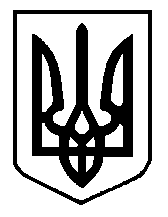 